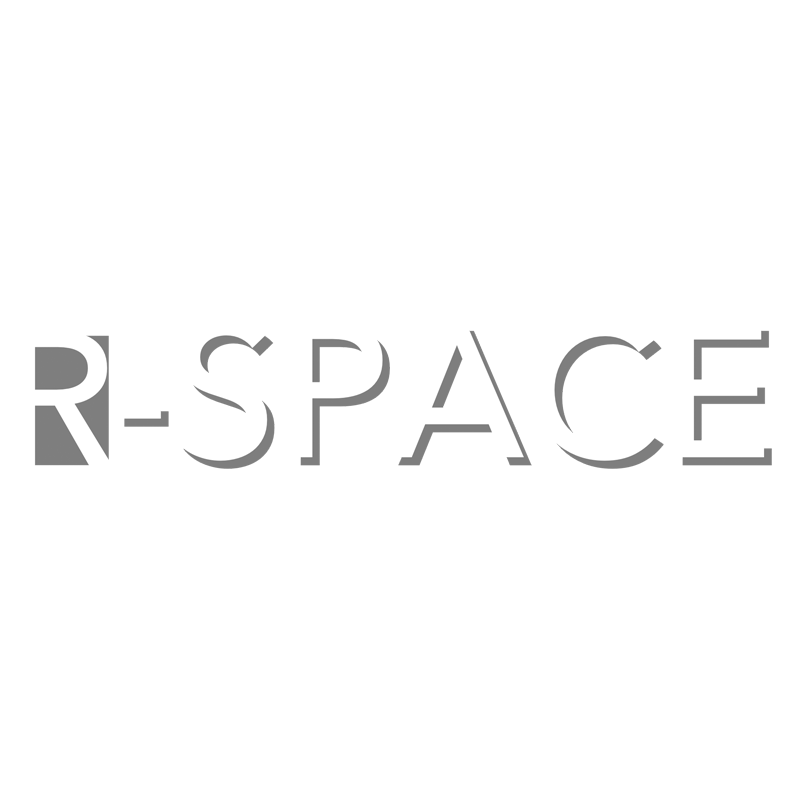 R-Space Gallery is a unique venue with flexibility and personal serviceWhether you’re looking for a cost-effective option for your own exhibition, or a memorable backdrop for your event, the gallery is available for hire between shows, or with an exhibition in place. You can  hire the gallery forExhibitionsClasses and workshopsGigs and concertsMeetingsMarketsPerformancesTalks and seminarsArt and community eventsFilm location and photos shootOther events Gallery DimensionsFloor space 8m x 5.5mWall height 3.3m8 lighting tracks with ERCO directional lighting6 double floor electrical socketsFacilitiesWheelchair accessible with toilet facilitiesBasic kitchen facilitiesR-Space is fully alarmedWi-FiCapacity: 30 people seated, 50 standingOther equipmentLarge monitor for audio visualsDVD player & small LCD screenDJ tech cube 50 and micPlinths, tables and chairsAccessibilityAt the heart of Lisburn’s historic quarter5 mins walk from train stationeasily accessible by car from M1On-street car parking available         Hire feeshalf day hire			£50full day hire			£100week hire (5 days)		£300Prices are subject to agreement with R-Space management and can be negotiated for regular hires or events over 1 week. Please see www.rspacelisburn.com for further details re: dimensions, location and access.R-Space Gallery32 Castle StreetLisburn BT27 4XET: (028) 9266 3179W: www.rspacelisburn.com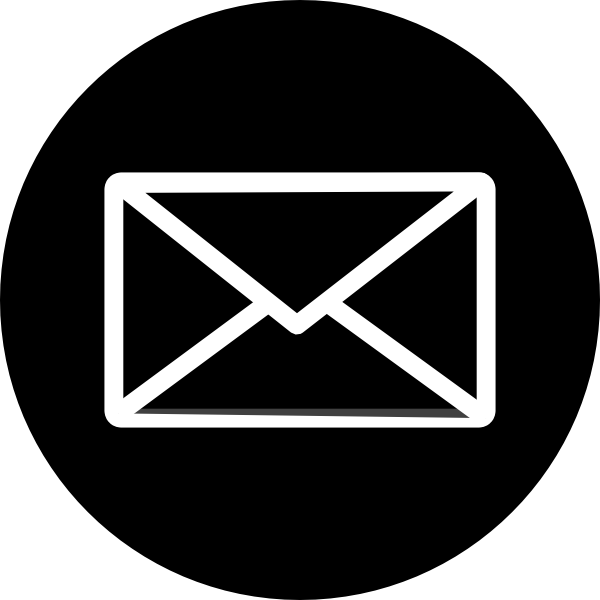 rspace@linenroomslisburn.comHiring the R-Space Gallery for exhibitionsR-Space runs an exhibition programme throughout the year funded by the Arts Council of Northern Ireland. We aim to develop and deliver a high quality, innovative and imaginative arts programme that increases understanding, appreciation, practice, access and enjoyment of contemporary visual arts, crafts, design and other related arts activities. The gallery is available for hire in between exhibitions. We welcome artists to hire the gallery to present other exhibitions that share the same aim of and can contribute to our programme. We are therefore keen to hire out the space to artists who create excellent and innovative original works in a variety of forms, and can also possibly offer activities to engage the general public (e.g. talks).Our hiring fees include:Help with setting up and taking down the exhibitionDisplaying information about the exhibition (details provided by the artists)Print and display of a poster about the exhibition (design provided by the artists)Support with promotion through our social mediaIf you would like more information or you have any questions, do not hesitate to contact the Office Manager.R-Space Gallery32 Castle StreetLisburn BT27 4XET: (028) 9266 3179W: www.rspacelisburn.comrspace@linenroomslisburn.com